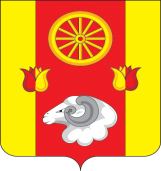 РОССИЙСКАЯ ФЕДЕРАЦИЯ
РОСТОВСКАЯ ОБЛАСТЬ РЕМОНТНЕНСКИЙ РАЙОНМУНИЦИПАЛЬНОЕ ОБРАЗОВАНИЕ «ПЕРВОМАЙСКОЕ СЕЛЬСКОЕ ПОСЕЛЕНИЕ»АДМИНИСТРАЦИЯ ПЕРВОМАЙСКОГО СЕЛЬСКОГО ПОСЕЛЕНИЯПОСТАНОВЛЕНИЕ16.11.2020 года                                   с. Первомайское                                       № 92                              О завершении пастбищного периода на территории Первомайского сельского поселенияВ соответствии с  правилами выпаса и содержания животных и домашней птицы на территории Первомайского сельского поселения утвержденными постановлением администрации Первомайского сельского поселения от 09.01.2013 № 1, руководствуясь статьей  4.1. областного закона  от 25.10.2002 г. № 273 – ЗС «Об административных правонарушениях»,ПОСТАНОВЛЯЮ:1. Запретить  выпас личного скота граждан и скота, принадлежащего сельскохозяйственным предприятиям, крестьянским (фермерским) хозяйствам на пастбищах в границах Первомайского сельского поселения  в стойловый  период с  17.11.2020 года до 14.04.2021 года.2. Ведущему специалисту   Администрации Первомайского сельского поселения  по земельным и имущественным отношениям Богдановой Т.А.:-  ознакомить руководителей сельскохозяйственных предприятий,  ИП Глав К(Ф)Х о завершении пастбищного периода; - довести информацию до владельцев личных подсобных хозяйств  о завершении пастбищного периода и постановке скота на зимне-стойловое содержание до 14.04.2021 года; - установить контроль за содержанием животных в зимне - стойловый период.  3. Нарушение  правил содержания сельскохозяйственных животных и птицы влечет административную ответственность согласно статьёй  4.1. и 6.4. областного закона  от 25.10.2002 г. № 273 – ЗС «Об административных правонарушениях».4. Настоящее постановление подлежит обнародованию на информационных стендах и  опубликованию на официальном сайте Первомайского сельского поселения.5.  Контроль за выполнением настоящего постановления оставляю за собой.Глава АдминистрацииПервомайского сельского поселения                                                       В.Ф. Шептухин